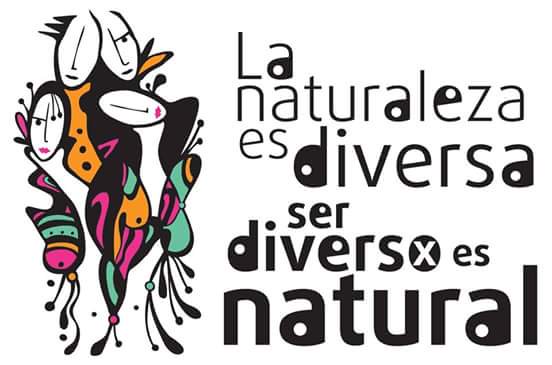 De acuerdo con el II Plan Estratégico de Igualdad de Género en Educación 2016-2021 los centros escolares han de seguir una estrategia de futuro que siga apostando por la innovación social, la humanización y una cultura igualitaria que propicie en alumnas y alumnos identidades alejadas de estereotipos de género, aprendiendo a relacionarse sin violencia, desde parámetros de justicia y equidad, formándose como hombres y mujeres que protagonicen su propia plenitud personal y una vida social igualitaria.TALLER  SOBRE DIVERSIDAD SEXUAL IMPARTIDO POR: GONZALO SERRANO,  Profesor de Francés en secundaria, ingeniero de telecomunicación por la UMA y presidente de la FEDERACIÓN ANDALUZA ARCO IRIS LGBTI+ DIRIGIDO AL ALUMNADO DE 3º DE LA ESO A-B-CDIA 5-12 A 2ª HORA SALÓN DE ACTOSPROFESORAS  IMPLICADAS: PEPA MONTILLAENCARNACION  AFÁNNANI  PÉREZ-VICO